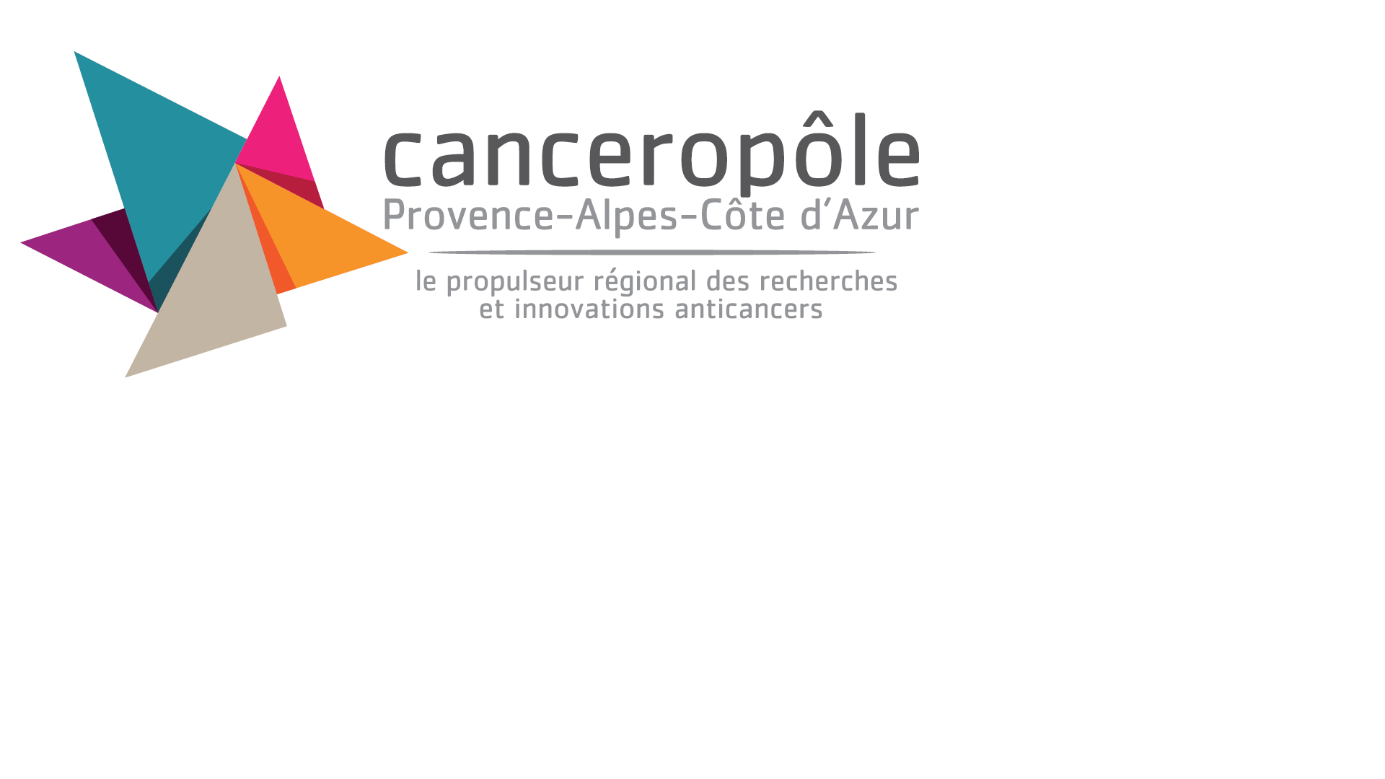 Appel à projet « Actions Structurantes »Formulaire de candidature Date limite de soumission : 1er septembre 2022PROCEDURELe formulaire devra être rédigé en Français OU en Anglais, et le Résumé devra être fourni en Français et en Anglais.Nous vous invitons à consulter les spécificités de l’appel à projet dans le texte de l’appel à projet.Les porteurs de projets sont invités à contacter l’équipe du Canceropole dès que possible afin d’exposer leur projet, avant de commencer à rédiger le dossier.Votre dossier est à envoyer par email à l’adresse canceropole-paca@univ-amu.frNom et prénom du(des) coordonnateur(s) scientifique(s) : Adresse mail : Numéro de téléphone : Organisme de rattachement :	Equipe/plateforme : Unité : Ville :TITRE du programme : Mots clés (5 max) : Organe (si applicable) : Durée : Budget demandé : Êtes-vous Jeune chercheur* 		Oui 	Non * Jeune chercheur : post-doctorants, chercheur vacataire ou statutaire ayant obtenu son poste depuis moins de 5 ans – 40 ansEQUIPES PARTENAIRES DE LA DEMANDE (français OU en anglais) RESUME DU PROGRAMME (Français – 1 page)1. Domaine d’application2. Composante d’innovation et structuration3. Objectifs4. Concept5. Méthodologie6. Résultats attendus7. ImpactRESUME DU PROGRAMME (Anglais – 1 page)1. Scientific field2. Innovation and structuration3. Aims4. Concept5. Methodology6. Expected results7. ImpactJUSTIFICATION DE LA DEMANDE (5-10 pages max, français OU en anglais)Champ libre, le dossier peut être structuré à la convenance des demandeurs mais devra mentionner : Le contexte Justification par rapport aux thématiques, technologies et équipements existant dans la régionCaractère structurant pour la régionLe conceptLes résultats préliminairesL’objectif général et les objectifs spécifiquesLes résultats attendusDans le cas d’un projet de création de plateforme ou d’offre de service, inclure le descriptif des équipes ayant manifesté leur intérêt pour l’offre proposéeNB : Si la mise au point nécessite l’utilisation d’échantillons biologiques, merci de préciser leur origine et leur disponibilité.MANAGEMENT (1/2 - 1 page max, description du comité de pilotage/groupe de travail, rôle et composition, processus de décision, etc)TABLEAU DES TACHES ET LIVRABLES prévus à l’issue du programme GANTT CHARTPLAN DE FINANCEMENT*CDD uniquement** Le financement du fonctionnement ne pourra dépasser 30% de la demande totale.JUSTIFICATION DES DEPENSES Expliquez l’utilisation des dépenses listées ci-dessus, au regard de la réalisation des workpackages proposés>CARACTERE EMERGENT ET INNOVANT DU PROGRAMME >CARACTERE STRUCTURANTExpliquez-en quoi le financement de ce programme permettra une structuration de la recherche en région PACA>IMPACTauprès de la communauté scientifique généraleauprès de la communauté scientifique et des équipes régionales: demandes/besoins par les équipes du centre/de la région (partenaires de la demande ou autres), possibilité de transposition à d’autres sitesetcPLAN DE PERENNISATION DU PROGRAMMEExpliquez quelles seront les actions initiées ou à mettre en place pour assurer une poursuite de l’action à l’issue du financement par le Canceropôle ?>EVALUATIONExperts proposés (Nom, Prénom, Mail)>>>Experts réfutés (Nom, Prénom)>>>Nom et Prénom du porteur MailTéléphoneOrganisme de rattachementUnitéVilleRôle dans le programmeEquipe Partenaire 1Equipe Partenaire 2etcObjectifs et Partenaire(s) impliqué(s)Objectifs et Partenaire(s) impliqué(s)TimelineWorkpackage 1 (WP1) titletitletitleTache 1/ Task 1Y; MTache 2/ Task 2…Jalon/Livrable 1Risques identifiés du WP 1 / Identified risks of the WP … Go/No-Go criteriaDecision si Go atteint / Decision if Go criteria are metDecision if Go criteria are not metWorkpackage … (WP…) titretitretitreTache 1/ Task 1Tache 2/ Task 2…Jalon/Livrable 1Risques identifiés du WP …/ Identified risks of the WP … Go/No-Go criteriaDecision si Go atteint / Decision if Go criteria are metDecision if Go criteria are not met…JalonsAnnée 1Année 1Année 1Année 1Année 2Année 2Année 2Année 2Année 3Année 3Année 3Année 3Jalons123412341234Tache 1Tache 2…Montant (€)Nature et justificationAnnée 1Salaires*EquipementConsommables**Autres coûts**Année 2…TOTAL